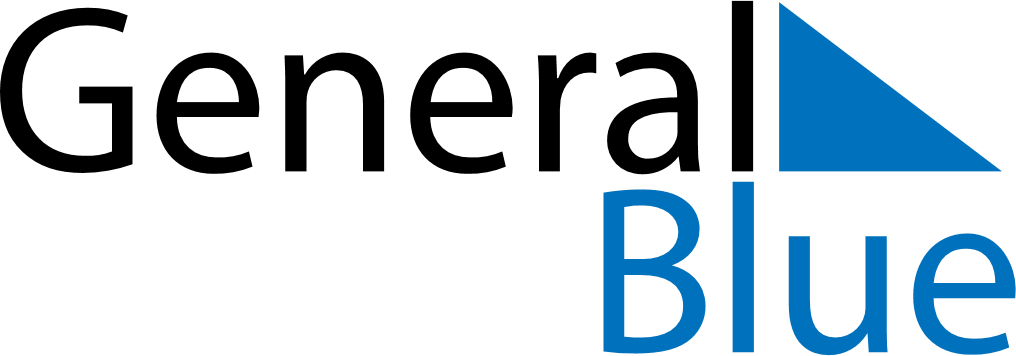 September 1898September 1898September 1898September 1898September 1898SundayMondayTuesdayWednesdayThursdayFridaySaturday123456789101112131415161718192021222324252627282930